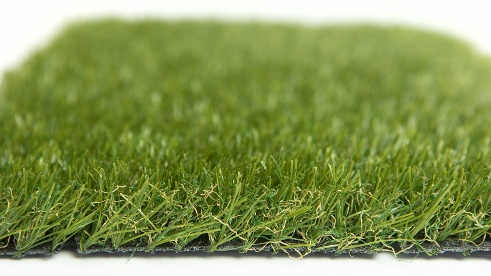 Specification Sheet: VitalityA lovely artificial grass that provides fantastic value for money. Vitality is a superb looking artificial grass with a neat short pile height and a nice feel. Perfect for small gardens and amazing at transforming grey, concrete spaces. Vitality – 23mm Pile HeightManufacturer – Nomow LtdWeb: www.nomow.co.ukTel: 0800 587 0380Product reference: Vitality“Nomow has the right to alter each product specification in order to improve the artificial grass according to the newest technological applications. Nomow is not legally liable in case of non-compliance with these mentioned specifications.” Fibre65% PE /35% PP straight / curledFibre ShapeXtra Spine Technology (XST)Pile heightca. 23mm# Stitchesca.  21 / 10 cmProductionTuftingGauge 3/8”# Tuftsca. 22,050 / m²Pile weightca. 808 gr / m²Total weightca. 1778 gr / m²Tuft clothPolypropylene woven, ca. 170 gr / m²BackingPre coat, ca. 800 gr / m²Roll width400 cmRoll length±25 mUV Stability > 3,000 hours UV-A │6,000 hours XENONLight fastness Scale 7 (DIN 54004)Chlorine resistance 4 –5 (DIN 54019)Resistance to sea water4 –5 (DIN 54007)